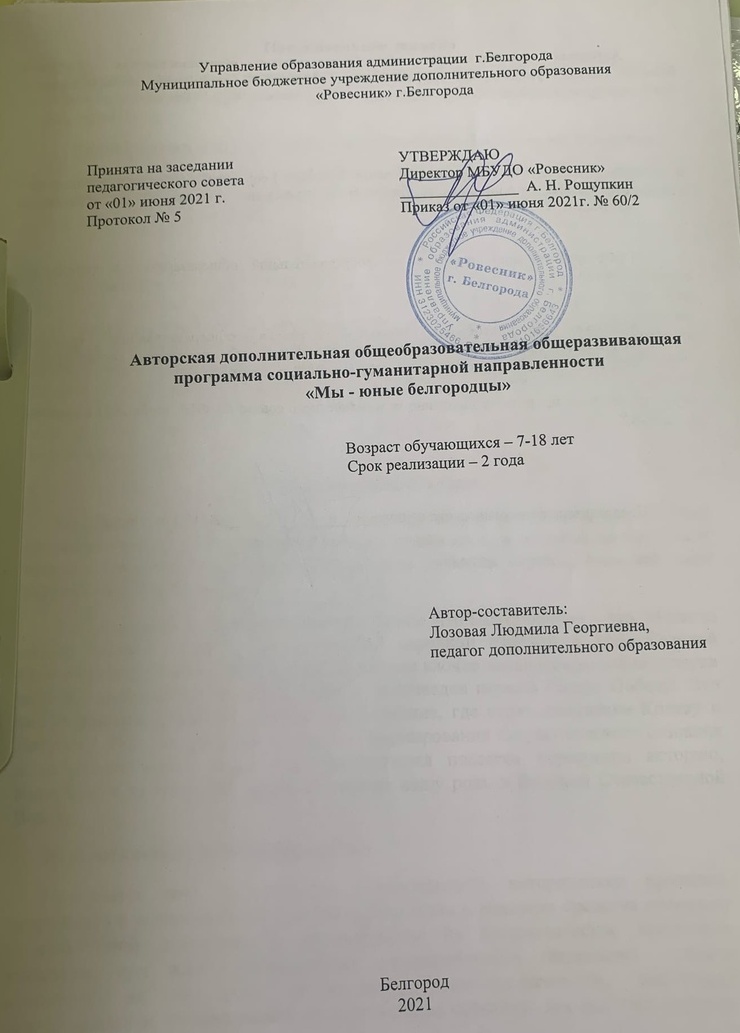 Пояснительная запискаПатриотизм – это нравственный принцип, социальное чувство, содержанием которого является любовь и преданность своему народу, нации, стране или сообществу.  Детство и юность самая благоприятная пора для привития этого священного чувства. Под патриотическим воспитанием мы понимаем постепенное формирование  у учащегося чувства любви к своей Родине. Патриотическое воспитание выступает как стимулирующий фактор повышения образования в целом, как одно из главных средств национального возрождения, при этом в данной программе  используется педагогический потенциал региональной среды.  -Направленность авторской дополнительной общеобразовательной (общеразвивающей) программы «Мы – юные белгородцы» - социально-педагогическая.-Тематический цикл – история, краеведение и изобразительное искусство.-Уровень сложности  - «базовый»  - предполагает использование и реализацию таких форм организации материала, которые допускают освоение специализированных знаний.Новизна программы состоит в создании творческой атмосферы с такой системой социальных отношений между учащимися, в которой может расти патриот, способный оценить и понять пути развития страны, видящий свою перспективу участия в этом.Актуальность программы обусловлена тем, что Белгородчина – это, то место нашей Великой страны, где произошел коренной перелом в ходе Великой Отечественной Войны, где и сейчас на каждом клочке земли можно найти отзвуки войны, где проходила Курская битва и произведен первый Салют Победы. Это место подвига танкистов Попова и Шаландина, где стоят памятники Коневу и Ватутину. Все это хорошая основа для формирования патриотического сознания  в непростое время, когда предпринимаются попытки перекроить историю, воздействуя на сознание людей, принизив нашу роль в Великой Отечественной Войне.Педагогическая целесообразность:Программа дает возможность переосмыслить исторические процессы, погружаясь в историю своей Родины, разработать и внедрить средства социально – культурной деятельности, направленные на патриотическое воспитание учащихся, при всех существующих разрушительных тенденциях  помочь воспитать их в духе патриотизма, гражданственности, социальной ответственности, сформировать патриотическое сознание, как фактора единения нации.Цель программы: Формирование у учащихся чувства патриотизма посредством изучения исторических документов, памятников культурного наследия, предметов народной культуры, произведений искусства.	ЗадачиОбучающие:1. Познакомить учащихся с героическими страницами нашей Родины и Белгородчины на основе архивных материалов, исторических памятников, произведений живописи и графики2. Сформировать ценностные ориентиры, целостное представление о значении и содержании подвига и в этой связи   критически относиться к фактам, событиям, к полученной информации.3.Научить работать самостоятельно и под руководством педагога.Развивающие:1. Способствовать духовному развитию учащихся через приобщение к памятникам культуры и истории.2. Способствовать развитию умственных и интеллектуальных задатков учащегося.3.Способствовать развитию графических навыков.Воспитательные:1.	Приобщить учащихся к национальной культуре и культуре своей малой Родины.2.	Воспитать чувство патриотизма, возрождая забытые страницы истории, гордости за свою страну, свой народ.3. Воспитать чувство сопричастности к историческому прошлому и настоящему своей Родины, своей семьи.- Отличительная особенность данной программы от уже существующих в этой области заключается в том, что программа воспитывает чувство патриотизма на примере художественных произведений, памятников искусства, исторических и архивных документов. Реализация программы будет способствовать воспитанию чувства гордости за свою Родину и свой народ, уважения к его свершениям и достойным страницам прошлого, через изучение и создание боевых листов, плакатов, фотографий, зарисовок военной техники, создания листовок, карт. Возраст учащихся – 7 – 18 лет.Возрастные особенности. Учащиеся 7-10 лет очень активны, любят приключения, физические упражнения, игры. Свободно выражают свои эмоции, быстро включаются в споры. Они начинают быть более самостоятельными, приспосабливаются к обществу вне семейного круга.У учащихся 11-14 лет происходят изменения в мышлении. Они требуют фактов и доказательств, больше не принимают все, что им говорят, и подвергают все критике. Для них трудно принять те соображения, которые идут вразрез с их желаниями. Начинают мыслить абстрактно, в этом возрасте формируется способность к логическому мышлению, проявляют творческое воображение и занимаются творческой деятельности, способны прогнозировать последствия своих поступков, проявляют желание дружить с группой сверстников, желают быть независимыми от своей семьи и хотят поскорее стать взрослыми. 15-18 лет – старший школьный возраст. Это возраст формирования собственных взглядов и отношений. Именно в этом проявляется самостоятельность старшеклассников. Стремление самому во всем разобраться способствует формированию нравственных взглядов и убеждений. Главное психологическое приобретение ранней юности – это открытие своего внутреннего мира. В этом возрасте учащиеся ставят на первое место потребность в общении со взрослыми. Выбор профессии становится психологическим центром ситуации развития, создавая у них своеобразную внутреннюю позицию. Срок реализации общеразвивающей программы: 2 годапервый год обучения – 144 академических часа,второй год обучения – 216 академических часов.Режим работы: 2 раза по 2 академических часа в неделю – первый год обучения и 3 раза по 2 академических часа - второй год обучения. После каждого часа занятий предусмотрены 10-ти минутные перерывы. Инструктаж по технике безопасности проводится два раза в год.  Формы и режим занятий: Форма обучения  - очная;Форма организации работы с учащимися - групповые занятия проводятся в свободное от учёбы в школе время, по желанию учащихся.Ожидаемые результаты Чтобы достичь положительных результатов в формировании патриотического развития личности необходимо не только получение знаний, но и совершенствование таких навыков, как сосредоточенность, умение преодолевать трудности, умение строить отношения друг с другом. Кроме того, учащиеся получат графические навыки в создании карт, зарисовок военной техники, создания листовок, боевых листов, плакатов, фотографий. Все это помещается в папку учащегося. Здесь же хранятся грамоты, сертификаты, семейные фотографии.Ожидаемые результаты первого года обученияУчащиеся должны знать:-Знать важнейшие события, связанные с историей страны, с историей города и области.-Знать характерные для этих периодов времени памятники истории, культуры, произведения живописи и графики. -Знать о базовых графических принципах создания плаката (лаконичности, четкости, краткости).Учащиеся должны уметь:-Выполнять, используя все информационные ресурсы, поисковые и исследовательские задания преподавателя.-Уметь ориентироваться в основных периодах истории страны, города, области.-Уметь выражать свое отношение к событиям с помощью линии, пятна, элементарных средств визуальной коммуникации. Уметь выполнять на уровне элементарного макетирования исторические инсталляции, учитывая время и эпоху.Ожидаемые результаты второго года обучения.Учащиеся должны знать:- Что такое социальный плакат.- Основные переломные моменты Курской битвы.- Имена основных полководцев и их роль в Великой Отечественной Войне.- Исторические памятники города и области, посвященные героике ВОВ.Учащиеся должны уметь:- Уметь выражать свое отношение к событиям, используя графические средства.- Уметь пользоваться поисковыми системами.- Уметь выполнить элементарный плакат, постер на социальную тематику.- Уметь работать с историческими материалами, делать зарисовки, карты.Способы определения результативности реализации программы проводятся в виде промежуточной аттестации в декабре и мае, на каждом году обучения (тестирование, практическая творческая работа и др.).  (Приложение № 1). Формы подведения итогов реализации дополнительной общеобразовательной (общеразвивающей) программы «Мы - юные белгородцы» на всех этапах обучения является практическая деятельность. Результатом деятельности в рамках дополнительной общеобразовательной (общеразвивающей) программы является достижение воспитанниками высоких уровней самостоятельности, трудоемкости, компетентности. Основные показатели результатов обучения по дополнительной общеобразовательной (общеразвивающей)  программе включают в себя:- практическую подготовку учащихся (создание карт, зарисовок военной техники, создания листовок, боевых листов, плакатов, фотографий.);- теоретическую подготовку учащихся (изучение исторических документов, памятников культурного наследия, предметов народной культуры, произведений искусства.);- поощрительные мероприятия по отбору лучших учебных работ в методический фонд, накопительную папку;- участие в выставках и конференциях.- Компетенции. Данная общеразвивающая программа способствует формированию следующих предметных компетенций:Учебно-познавательная компетенция (УПК): - умение синтезировать знания, приобретаемые в рамках школьной программы со знаниями, полученными в объединении и применять их на практике (УПК 1); - умение планирования, анализа, рефлексии, самооценки своей деятельности (УПК 3).- умение работать с инструкциями, схемами, технологическими картами (УПК 4)Коммуникативная компетенция (КК): -  умение организовать совместную групповую деятельность при выполнении практико-ориентированного задания и нести личную ответственность (КК 1); - умение общаться, слушать и вести диалог (КК 4)  Информационная компетенция (ИК): - умение критически относиться к содержанию получаемой информации, умение ее переосмысливать, анализировать (ИК 3); Общекультурная компетенция (ОК): - умение организовать свою деятельность, проявляют интерес к общественной жизни города (ОК 1); - знание и уважение традиций и культур своего народа, обычаев разных национальностей (ОК 2);- умение воплощать новые образы или изготовлять новые объекты (модели) (ОК 3);- умение любить и беречь родные места, окружающую природу (ОК 4);5.Социально-трудовая компетенция (СТК):
- умение самостоятельно (под руководством педагога) выполнять работу, для достижения определённого результата (СТК 1); - умение соблюдать дисциплину и правила безопасности (СТК 3);Ценностно-смысловая компетенция (ЦСК): - усваивают и интереоризируют духовно-нравственные ценности (свобода, добро, семья, любовь, труд, саморазвитие, толерантность, альтруизм, сострадание) (ЦСК 1); Компетенция личностного самосовершенствования (КЛС): - умение ставить перед собой цели, планировать и прогнозировать свою деятельность (КЛС 1); - владение навыками самообразования, стремление повышать свой общекультурный уровень) (КЛС 3).Календарный учебный графикУчебный планУчебно-тематический план _1_ года обученияСодежание учебного плана1 год обученияРаздел 1. Введение в образовательную программу.Теория:  Знакомство с программой и правилами поведения в кружке. Режим работы. Инструменты и материалы, необходимые для работы. Инструктаж по технике безопасности. Метод формирования знаний в области героики  Белгородчины, как основы патриотического воспитания школьников.Практика:  формирование знаний в области образовательной программы.Раздел 2. Плакат,  как инструмент развития личности.Теория: Плакат,  как инструмент развития личности.Практика: Закрепление знаний  на примере образцов существующих  Раздел 3. Как можно выразить себя с помощью графических средств.Теория: Изучение графических средств.Практика: занятие с применением различных графических средств.Раздел 4. Линия, пятно, цвет как средства визуальной коммуникации.Теория: Линия, пятно, цвет как средства визуальной коммуникацииПрактика:   занятие по отработке определенного понятияРаздел 5. Богатырь, воевода, воин.   Теория: Особенности исторической иллюстрации по теме.Практика: занятие по отработке определенного умения находить материал в иллюстрациях книг, исторических документах, интернете.Раздел 6. Андрей Бутурлин, реальный герой Белгродчины.Теория: Материалы из исторических источников и архивов.Практика: Практическое занятие по сбору материала по теме в папку.Раздел 7.  Что такое историческая инсталляция.Теория: Роль  исторической инсталляции, как явления в искусстве.Практика: упражнение по приобретению навыков макетирования.Раздел 8.Главный воевода Белгородского полка Г.Г. Ромодановский Теория:   Герой Белгородчины, из исторических документов.Практика:занятие по  формированию папки с материалом по теме.Раздел 9. История Белгородской геральдики. Символы, как основа герба Белгорода.Теория: История Белгородской геральдики. Символы, как основа герба Белгорода.Практика: Моделирование флага в технике аппликация.Раздел 10. Лубочные картинки по истории русской армии, как зеркало народного патриотизмаТеория: Лубочные картинки по истории русской армии, как зеркало народного патриотизма.Практика: создание картинки   на народную тематику.Раздел 11. Князь Трубецкой- первый губернатор Белгородчины, как явление патриотизмаТеория:  Материалы из исторических источников и архивных документов.Практика: Анализ иллюстративного материала. Раздел 12. Граф Шереметьев, представитель Петровской эпохи, защитник земли русской.Теория: Материал из архивных документов и исторических источников.Практика: Практическое занятие по  формированию папки.Раздел 13. Война 1812года, история улицы Кутузова, полководца, фельдмаршала.  Теория: Война 1812года, история улицы Кутузова, полководца, фельдмаршала.  Практика:  Работа с историческими материалами и архивными документамиРаздел 14.  Чумичев - выдающийся меценат, история названия улицы.Теория: Чумичев - история названия улицы.Практика: Сбор материала для формирования папки, занятие  с архивными документами.Раздел 15. История декабристского движения, улица Каховского П.Г.Теория: История декабристского движения, улица Каховского П.Г.Практика: Практическая работа  – формирование  папки, сбор материала на основе исторических документов.Раздел 16. Революционное движение на Белгородчине.Теория: Революционное движение на Белгородчине.Практика: Сбор материала по теме « Патриотизм революционного движения на Белгородчине».Раздел 17. Матрос Железняк. История улицы Железнякова.Теория: Матрос Железняк. История улицы Железнякова.Практика: Сбор материала в папку, работа с историческими документами.Раздел 18 . П.И. Костюков,  революционер, видный общественный деятель. Теория: Материал из архивных документов - П.И. Костюков. История названия улицы.Практика: Практическое занятие по  сбору материла в папку.Раздел 19. Озембловский И.Г. первый мэр Белгорода, общественный деятель, революционер.Теория:    Материал из архивных документов.Практика: Практическое занятие по формированию папки.Раздел 20.  Крупская, видный общественный деятель, история названия улицыТеория: Материалы из исторических документов.Практика: Практическое занятие по  формированию папки.Раздел 21. Музей Первой конной Армии в Великомихайловке. Теория: Изучение музейных материалов. Практика:   Экскурсия по музею – видеоархив. Формирование папки.Раздел 22.   Агитационный плакат времен гражданской войны и революцииТеория:  Анализ лучших работ мастеров- плакатистов.Практика: Практическое занятие по   формированию папки.Раздел 23.  Улица Щорса, история названия улицыТеория: Изучение исторического материала.Практика: Формирование папки. Раздел 24. Улица Котовского, история названия.Теория: Изучение исторического материалаПрактика:  Выполнение самостоятельной работы по сбору материала.Раздел 25.Создание агитационного плаката по мотивам героического прошлого, учитывая собственное представление о событии.Теория: Агитационный плакат по мотивам героического прошлого.Практика:  Выполнение самостоятельной работы  по созданию  агитационного плаката по заданной теме (Афганистан, Чернобыль, М Ч С- наше время)Раздел 26. Агитационные плакаты «Окна Роста».Теория: Использование трафарета, коллажа, фотографий.Практика: Практическое занятие по изготовлению плаката.  Раздел 27.  Выставка работ по теме «Агитационный плакат».Теория: Анализ работ по теме «Агитационный плакат».Практика: Размещение плакатов на выставочных формах.Раздел 28.  Итоговое занятие, обсуждение.Теория: Анализ, обсуждение.Учебно-тематический план _2_ года обученияСодержание учебного плана2 год обученияРаздел 1. Техника безопасности. Теория: Техника безопасности на уроках.Практика: Устный опрос.Раздел 2. Социальный плакат, как средство воспитания патриотизма.  Теория: Анализ иллюстративного материала. Практика: Создание социального плаката.Раздел 3. Музей - диарама – всенародный памятник великому танковому сражению.  Теория: Изучение материалов музея, сбор фотографий, зарисовки. Практика: Зарисовки.Раздел 4.  Художники – диараме.Теория: Изучениее художественного наследия прошлого, на основе материалов музея – диарамы.Практика: Зарисовки.Раздел 5. Новые данные о сражении под Прохоровкой.    Теория: Изучение основе новых данных из материалов поисковых систем.Практика: Сбор материала.  Раздел 6. «Третье ратное». Теория: Знакомство с героями ВОВ и военной техникой. Знакомство с батальным жанром в искусстве.Практика: Зарисовки.Раздел 7. Прохоровское поле в произведениях белгородских художников. Теория: Знакомство с Прохоровским полем, в произведениях белгородских художников.Практика: Творческо-исследовательский анализ художественных произведений.Раздел 8. Образ полководцев в произведениях искусства. Теория: Место подвига Белгородчина.  Ими гордится Белгородчина,   ими гордится Россия.Практика: Беседы по темам раздела. Просмотр презентаций и наглядных пособий. Выполнение творческих работ.Раздел 9. Музей Ватутина Н.Ф. Теория: Знакомство 	с талантливым земляком  Н.Ф. Ватутиным Приобщение к красоте Белгородчины.Практика: Выполнение творческих работ.Раздел 10. Листовки, постеры, боевые листы – мощное оружие победы. Теория: творческое исследование графических   работ героического прошлого нашей страны, как оружия победы.Практика: Создание своего варианта листовки, боевого листа.Раздел 11. Г.К. Жуков, его роль в Великой Победе.Теория: Изучение исторических материалов. Лекции и презентации на изучение и знакомство 	с героями ВОВ. Белгородчина  – место подвига великого полководца.Практика: Творческие работы.Раздел 12. Конев И.С. – великий полководец, его роль в освобождении Белгорода.  Теория: История памятника. История улицы.Практика: Творческие работы.Раздел 13. Подвиг Вальдемара Шаландина. История названия улицы.Теория: История подвига.Практика: Практическая работа по сбору информации в папку.Раздел 14. И.Р.Апанасенко – великий полководец. История названия улицы.     Теория: Освобождение Белгорода с участием полководца. Практика: Беседы по темам раздела. Просмотр презентаций и наглядных пособий. Выполнение творческих работ.Раздел 15. Лебедь М.П., начало освобождения Белгорода. Теория: Белгород – место подвига. Лебедь М.П., начало освобождения Белгорода. Практика: Беседы по темам раздела. Просмотр презентаций и наглядных пособий. Выполнение творческих работ.Раздел 16. Попов А.И. История подвига.Теория: История названия улицы.Практика: Беседы по темам раздела. Просмотр презентаций и наглядных пособий. Выполнение творческих работ.Раздел 17.   Измайлов Л.Н. Последний бой под Белгородом.Теория: История названия улицы. Измайлов Л.Н. Последний бой под Белгородом.  Лекции и презентации на изучение исторических улиц города.Практика: Беседы по темам раздела. Просмотр презентаций и наглядных пособий. Выполнение творческих работ.Раздел 18. Подвиг священника Никодима. Теория: Подвиг веры. Знакомство с духовным наследием.Практика: Беседы по темам раздела. Выполнение творческих работ.Раздел 19. Белгородские писатели о войне.  Теория: Знакомство с духовным и литературным наследием, материалами, предоставленными литературным музеем Белгорода.Практика: Выполнение творческих работ на основе литературных произведений белгородских писателей.Раздел 20. Дети войны. Теория: Подвиг детей Белгородчины.  Практика: Выполнение творческих работ на примере подвига своих земляков, детей, участвовавших в партизанском движении на Белгородчине.Раздел 21.   Образ матери в произведениях белгородских художников. Теория: Образ матери как образ Родины.              Практика: Творческо-исследовательская работа и анализ художественных произведений по теме. Раздел 22. Операция «Праправнук».Теория: Как я представляю себе ВОВ? Творческая работа на примере  героев   своей семьи,  героического прошлого своей малой родины.Раздел 23. «А ну-ка, мальчики!» Теория: Моя роль в семье, как защитника, помощника, заступника. Практика: Викторина на  формирование сознания учащегося, как защитника семьи, защитника матери, защитника Родины, патриота своей страны.Раздел 24. Мое семейное древо.Теория: Изучение своей родословной, истории жизни наших предков. Разбор семейных традиций и праздников.Практика: Просмотр презентаций и наглядных пособий. Выполнение творческих работ: «Моя родословная» - семейное древо; изготовление семейного герба; рисунки и иллюстрации.Раздел 25. Моя семья в годы войны. Теория: Мои родственники, не пришедшие с полей войны. Практика: Работа с семейными архивами, реликвиями родственников, оставшихся только на фотографиях.Раздел 26. Твори добро. «Бессмертный полк». Теория: «Помнить! Это не только слова».Практика: Театрализованное представление на основе  стихов В.Высоцкого, Р. Рождественского, песен времен ВОВ и изготовленных на уроках  плакатов и листовок.Раздел 27. Итоговое занятие. Теория: Анализ, обсуждение пройденного материала, выставка плакатов и материалов из папок воспитанников.Методическое обеспечение  Средствами эффективного усвоения программы являются дидактические  игры, изучение архивных материалов, исследовательские работы, творческие задания, практические работы, создание боевых листков и плакатов, изготовление открыток, экскурсии и прогулки. Практическая работа по созданию собственных материалов обеспечивает прочное усвоение и закрепление знаний, умений и навыков. Спецификой курса является подход к выбору педагогических средств реализации содержания программы, учитывающий действенную, эмоционально-поведенческую природу учащегося, личную активность каждого ребенка, где он выступает в роли субъекта экологической деятельности и поведения. Подведение итогов проводится в виде просмотров папок  учащихся в конце пройденного раздела, так же участия в выставках детского творчества (городских, областных, региональных, международных). В завершении каждого занятия проводится просмотр и обсуждение материалов папки. Используются следующие методы обучения: Словесный метод, эвристический, наблюдение; Творческий метод обучения;Лекция.В процессе занятий в рамках программы все формы и методы взаимообусловлены и применяются в комплексе. Для снятия утомляемости при длительной нагрузке во время занятий учащимся предлагается несложная гимнастика для глаз, которая занимает около 3-х минут.   Условия реализации программыУспешная реализация программы и достижения учащихся во многом зависят от правильной организации рабочего пространства в кабинете. Кабинет для занятий хорошо освещен (естественным и электрическим светом) и оборудован необходимой мебелью: столами, стульями, шкафами.  Для работы имеется наглядный специальный методический и учебный материал. Во время занятий используются:Мультимедийные презентации к урокам по программе, видеоархивы музеев, видеозаписи выступлений.2. Репродукции картин  художников, запечатлевших героические страницы нашей малой Родины. 3. Тематические фотоподборки героев войны, полководцев.4. Серии фотографий и иллюстраций из архивных документов. 5. Фотографии и иллюстрации с фронтов ВОВ.6. Детские работы, как примеры выполнения творческих заданий.Информационное обеспечение1. видео картотека 2. презентации3. https://geraldika.ru/i/Белгородская%20область 4. https://ru.wikipedia.org/wiki/Государственные Использованная литератураАнтошин, М.К. Герб, флаг, гимн России: изучение государственных символов РФ в школе [Текст] / сост. М.К.Антошин. М.: Айрис – пресс, 2003.Данилюк, А.Я. и др. Концепция духовно – нравственного развития и воспитания личности гражданина России [Текст] /Вестник образования. – 2009. - №17. - 9 - 13с.Концепция патриотического воспитания граждан РФ [Текст] /Воспитание школьников. – 2005. - №1. – 147с.Концепция духовно – нравственного воспитания российских школьников[Текст] – М.: Просвещение, 2009. – 35с.Рожкова, Н.П. и др. Календарь знаменательных и памятных дат Белгородской области на 2015 год. Белгород: КОНСТАНТА, 2014. – 268с. Современный социальный плакат. Москва 2005.Писатели и художники белгородской области о Великой Отечественной Войне. Белгород 2015 год. Белгород: КОНСТАНТА, 2014. – 270сПриложение № 1 На вводном контроле преподаватель выявляет уровень подготовленности учащегося к данному виду деятельности при наборе. Промежуточный контроль осуществляется для проверки знаний, умений и навыков по образовательной программе. В соответствии с результатами итогового контроля определяется, насколько достигнуты результаты программы каждым воспитанником.  Вопросы промежуточной аттестация учащихся первого года обучения (декабрь)Что такое плакат?Описать образы богатыря, воеводы, казака.Рассказать об основных этапах революционного движения и гражданской войны      на Белгородчине.  Что такое историческая инсталляция?Рассказать об основных символах, из которых складывается герб Белгорода.Практическая работа С помощью аппликации воссоздать герб Белгорода, его цветовые характеристики.Вопросы промежуточной аттестация учащихся первого года обучения (май)Рассказать о истории улицы Кутузова.Перечислить названия улиц Белгорода, получивших имена героев ВОВ.Что представляют из себя агитационные плакаты «Окна Роста»?Рассказать о истории ул. железнякова П.Г.Кто был первым мэром г. Белгорода?Практическая работа Сделать эскиз агитационного плаката на заданную тему, применяя при этом сбор собственного материала из документальных источников.Вопросы промежуточной аттестация учащихся второго года обучения (декабрь)Что такое социальный плакат?Рассказать о роли листовок, боевых листов, как мощного оружия в Великой Победе.Рассказать о героях своей семьи, сражавшихся на полях войны и не пришедших с войны.Каких белгородских писателей написавших книги о войне вы знаете?Расскажите о Третьем ратном поле Великой Победы.Практическая работа Изготовить эскиз семейного альбома с патриотической тематикой, используя различные графические средства, в том числе и компьютерные возможности.Вопросы промежуточной аттестация учащихся второго года обучения (май)Когда в России День памяти и скорби?Назовите улицы Белгорода, названные в честь героев ВОВ?Расскажите о вашей семье в годы войны.В каком порядке расположены (сверху вниз) цветные полосы на флаге России? Что вы знаете о бессмертном  полке, как социальном явлении?Практическая работаВыполнить эскиз листовки на заданную тему социального звучания.4-5 правильных  ответов - высокий уровень,2-3 правильных ответа   - средний уровень,0-1  правильный ответ - низкий уровень.Высокий уровень практической подготовки:Практическая работа выполнена самостоятельно и аккуратно.Идея творческого замысла передана понятно и гармонично.Плоскость листа полностью закрывается  цветом или тоном, с детальной проработкой элементов.Средний уровень практической подготовки:Практическая работа выполнена хорошо, но с помощью педагога.Идея творческого замысла передана частично.Плоскость листа не полностью закрыта цветом или тоном, детальная проработка выполнена частичноНизкий уровень практической подготовки:Практическая работа выполнена небрежно, с помощью педагога.Идея творческого замысла не передана.Плоскость листа не полностью закрыта цветом или тоном, детальная проработка выполнена частично.Год обученияНачалообучения  ОкончаниеобученияКоличество учебных недельКоличество учебных днейКоличество учебных часовРежим занятийПромежуточная аттестацияКалендарно-тематическое планирование, расписание занятий1 год1 сентябряМай36 721442 раза в неделю по 2 акад.часаДекабрь, майСогласно Локальному акту МБУДО «Ровесник» календарно-тематическое планирование разрабатывается и утверждаются ежегодно.Занятия в д/о проводятся согласно расписанию, утвержденному директором учреждения.2 год 1 сентябряМай361082163 раза в неделю по 2 акад.часаДекабрь, майСогласно Локальному акту МБУДО «Ровесник» календарно-тематическое планирование разрабатывается и утверждаются ежегодно.Занятия в д/о проводятся согласно расписанию, утвержденному директором учреждения.№ п/пРазделы программыКоличество часовКоличество часовФормы аттестации/контроля№ п/пРазделы программы1 год обучения2 год обученияФормы аттестации/контроляВведение в программу, инструктаж по технике безопасности.8Опрос по технике безопасности.Плакат, как инструмент развития личности.6ТестКак можно выразить себя графическими средствами.4ТестЛиния, пятно, цвет, как средства визуальной коммуникации.4ТестБогатырь, воевода, казак,образ воина – заступника в литературе и искусстве.6ТестАндрей Бутурлин,  его воеводский полк, реальный герой Белгородчины.4ТестЧто такое историческая инсталляция.4ТестГлавный воевода Белгородского полка Романдовский.6Практическая работаИстория Белгородской геральдики. Символы, как основа герба Белгорода.6Практическая работаЛубочные картинки из истории русской армии, как зеркало народного патриотизма.6Практическая работаКнязь Трубецкой, первый губернатор Белгородчины, как явление патриотизма.6Практическая работаГраф Б.П. Шереметьев - представитель Петровской эпохи, защитник земли Белгородской.6Практическая работаВойна 1812 года. История улицы Кутузова.6Практическая работаЧумичев - выдающийся меценат, почетный гражданин Белгорода.6Практическая работаДекабристское движение на Белгородчине. История улицы КаховскогоП.Г.6Практическая работаПатриотизм революционного движения на Белгородчине.6Практическая работаМатрос Железняк. Улица Железнякова П.Г. 6Практическая работаП.И.Костюков - революционер, видный общественный деятель. Улица Костюкова.6Практическая работаОзембловский И.Г. - первый мэр Белгорода. Революционер, общественный деятель.6Практическая  работаКрупская Н.К. – видный общественный деятель. Улица Крупской.4 Практическая работаМузей Первой Конной Армии в Великомихайловке - энциклопедия гражданской войны.6Практическая работаАгитационный плакат времен гражданской войны и революции.6ТестЩорс- герой гражданской войны, улица Щорса.4Практическая работаУлица Котовского, революционера, героя гражданской войны.4Практическая работаСоздание агитационного плаката по мотивам героического прошлого , учитывая собственное представление о событии.4Практическая работаАгитационные плакаты «Окна Роста».4Практическая работаВыставка работ по теме- агитационный плакат.2Практическая работаИтоговое занятие, обсуждение.2ТестИтого:Итого:144Техника безопасности.2Опрос по ТБ. Социальный плакат как средство выражения себя, своей гражданской позиции.8Практическая работаМузей диарама - всероссийский памятник великому танковому сражению.12Практическая работаХудожники диараме.12Практическая работаНовые данные о сражении под Прохоровкой, данные «Мемориала».12Практическая работаТретье ратное поле Великой Победы.8Практическая работаПрохоровское поле в произведениях белгородских художников.8Практическая работаИстория памятников выдающимся полководцам на земле белгородской.6Практическая работаМузей – усадьба Ватутина Н.Ф.8Практическая работаЛистовки, постеры, боевые листы- мощное оружие победы.12Беседа,устный опросГ.К. Жуков, его роль в Курской Битве.12Практическая работаКонев И.С.- великий полководец, его роль в освобождении Белгорода.8Практическая работаПодвиг Вальдемара Шаландина.8Практическая работаИ.Р. Апонасенко – великий полководец, история улицы.8Практическая работаЛебедь М.П.- начало освобождения Белгорода.  8Практическая работаПопов А. И. История подвига.8Практическая работаИзмайлов Л.Н. Последний бой под Белгородом.8Практическая работаПодвиг священника Никодима в освобождении Белгорода.8Практическая работаБелгородские писатели о войне.8Практическая работаДети войны. Подвиг детей Белгородчины.8Практическая работаОбраз матери в произведениях белгородских художников.8Практическая работаОперация «Правнук».             8Акция«А ну-ка, мальчики».8ВикторинаМое семейное древо.6Практическая работаМоя семья в годы войны.6Практическая работаТвори добро. Бессмертный полк.6АкцияИтоговое занятие.          Выставка плакатов. Просмотр папок.2Практическая работаИтого:216 № п/пТема учебного занятия, наименование разделаВсего часовтеорияпрактикаВведение в программу. Инструктаж по ТБ.88Плакат, как инструмент развития личности642Как можно выразить себя с помощью графических средств422Линия, пятно, цвет, как средства визуальной  коммуникации422Богатырь, воевода, казак – образ воина, народного заступника в литературе и искусстве 624Андрей Бутурлин - реальный герой Белгородчины 422Что такое историческая инсталляция422Главный воевода Белгородского полка  Григорий Ромодановский624История Белгородской геральдики. Символы, как основа герба Белгорода.642Лубочные картинки из истории русской армии как зеркало народного патриотизма624Князь Трубецкой – первый губернатор Белгородчины, как явление патриотизма642Граф Б.П. Шереметьев, представитель Петровской эпохи, защитник земли русской624Война 1812 года. История улицы Кутузова, полководца, фельдмаршала642Чумичев - выдающийся меценат, почетный гражданин Белгорода642Декабристское движение. История улицы Каховского П.Г.642Патриотизм революционного движения на Белгородчине642Матрос Железняк. Улица Железнякова 642П.И.Костюков – революционер, видный общественный деятель, улица Костюкова642Озембловский  И.Г., мэр Белгорода, революционер, общественный деятель642Крупская Н.К.- видный общественный деятель, революционер422Музей Первой Конной Армии в Великомихайловке - энциклопедия гражданской войны642Агитационный плакат времен гражданской войны и революции6 42Щорса – герой гражданской войны. 422Улица Котовского, революционера, героя гражданской войны422Создание агитационного плаката по мотивам героического прошлого, учитывая собственное представление о событии422Агитационные плакаты «Окна Роста»422Выставка работ по теме – агитационный плакат211Итоговое занятие, обсуждение220Итого:1448559№ п/пТема учебного занятия, наименование разделаВсего ТеорияПрактикаИнструктаж по технике безопасности  211Социальный плакат, как средство воспитания патриотизма844Музей – диарама - всенародный памятник великому танковому сражению12210Художники - диараме1266Новые данные о сражении под Прохоровкой. «Мемориал». «Память народа» .1266Третье ратное. Прохоровский мемориал.844Прохоровское поле в произведениях белгородских художников 844Образы полководцев в произведениях искусства. Место подвига -Белгородчина 624Музей – усадьба Ватутина Н.Ф. 844Листовки, постеры, боевые листы- мощное оружие победы 1266Г.К.Жуков- его роль в Великой победе1266Конев И.С.- великий полководец, его роль в освобождении Белгорода844Подвиг Вальдемара Шаландина844И.Р. Апанасенко – великий полководец, история названия улицы 844Лебедь М.П.- начало освобождения  844Попов А.И.- история подвига 844Измайлов Л.Н.- последний бой под Белгородом844Подвиг священника Никодима в освобождении Белгорода.844Белгородские писатели о войне.844Дети войны. Подвиг детей Белгородчины.844Образ матери в произведениях белгородских художников.826Операция «Правнук».826«А ну-ка, мальчики».844Мое семейное древо.624Моя семья в годы войны.624Твори добро. Бессмертный полк.624Итоговое занятие220              Итого:	21697119